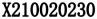 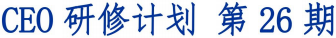 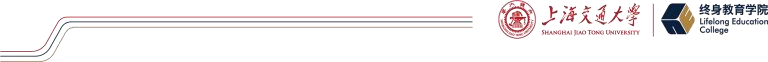 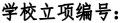 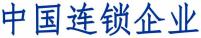 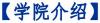 上海交通大学终身教育学院是上海交通大学直属二级单位，于 2009 年 4 月 由原成人教育学院和原网络教育学院合并成立继续教育学院，2012 年原技术学院并入，2021 年继续教 育学院与海外教育学院合并，成立终身教育学院。前身可溯源至 1956 年，其科研与教学在 国内同行业中具有强大实力， 多次获得国家级教学成果奖和科技进步奖。学院一如既往地秉 承原有四所学院可持续发展的教育观， 以积极推进大众化高等教育为己任， 以现代化远程网 络教育技术为手段，努力进取，敢为人先，走产学研协调发展之路，为提高我国国民整体素 质，为现代科技创新和国民经济发展优秀应用型人才的培养，为构筑我国的终身教育体系和 建立学习型社会 ，促进人与社会的和谐发展做出自 己应有的贡献。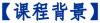 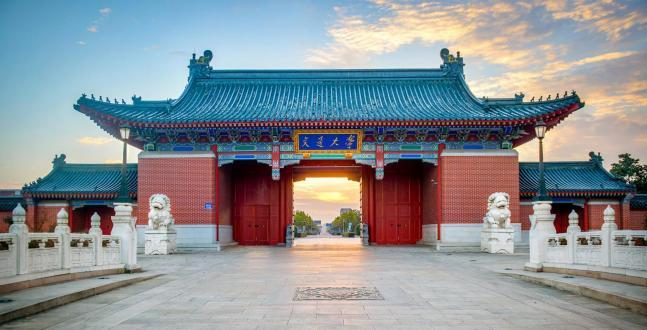 从 2010 年连锁首期班创办至今，我们真实见证了我们国家连锁行业发展和变迁的轨迹， 同时也切身感受其间连锁经营者的挣扎和奋斗。我们希望通过每一个宏观的视角和每一次细 微的观察，倾尽全力去寻找最值得传授的知识，并思考这个时代连锁行业决策者应当拥有的 精神和价值。对连锁企业而言，这是一个最好的时代，也是一个最坏的时代。在我们眼前，变化是如 此之快，如此之莫测， 以至于“实体经济衰落论 ”让许多从业者不安与失落，也有许多连锁 企业最终从我们身边消失。值得庆幸的是，在我们和授课老师及同学们的共同努力下，及时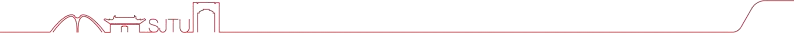 调整了教学模式和内容，从而保证了所传授知识的前瞻性和实用性，为 同学企业提供了强大 助力。我们始终围绕“教育、服务、增值、反哺 ”一个中心， 以连锁企业决策者综合素质需求 和企业发展需求为基本点，从以往单一讲授性课程体系为主，零散企业参访、论坛讲座为辅 的教学模式优化升级为模块知识讲授、经典案例分析、专业工具集合、 同学企业路演、对标 企业参访、主题座谈研讨，实战演练检核，跨行业融汇实践， 国内外游学等产学研一体化平 台，只为学有所长，学有所用，学有所得。作为一个服务平台，我们相信唯有匠心之作方能 不被时代潮流所裹挟。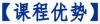 读     连锁行业前瞻性的理论实践案例及趋势发展读     与专家和同学一起重新审视自己的企业读     连锁行业前瞻性的理论实践案例及趋势发展读     提升连锁企业决策者自身的学习和成长能力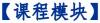 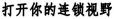 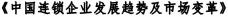 这是一 门学长学姐复听率最高的课程，每年最新的连锁行业讯息和分析情况都能在这门课堂 中听到。对当下连锁企业发展 趋势 、战略以及企业经营进行剖析，并且结合实际的案例场 景。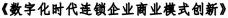 这堂课以当下最新的数字化行业案例进行案例复盘， 带领大家一起回顾和分析企业内容电商 运营、新媒体整合营销等方面的实践，探索和梳理商业模式创新的方法和路径。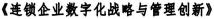 不是从技术的角度去谈信息系统与数字化，而是从“使用者 ”的角度出发，带领大家了解和 思考： 如何通过建立/优化合适的企业内部数据赋能与外部数据赋能系统？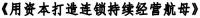 大家将借助“ 资本方 ”的视角，全面回顾连锁零售业态的演化历史和趋势，评估连锁零售业 的发展潜力及投资偏好，审视零售连锁企业的“ 吸睛 ”亮点及瓶颈环节，从而“借助资本力， 成为变局者 ”。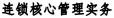 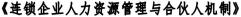 我们将跳出“人力资源管理 ”的固有思维框架， 以微观的视角逐一剖析连锁企业中的招聘与 甄选、薪酬激励、用人、培训、绩效管理等非常实用的经验和建议，并着重探讨连锁企业的 合伙人机制建设。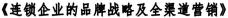 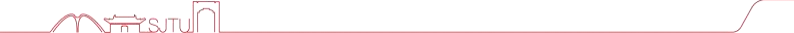 我们从品牌的发展历程和发展趋势谈起，分析认识品牌战略、发展连锁品牌核心策略与构架、 创意与设计品牌竞争形象、连锁品牌市场布局与战略规划、连锁品牌传播与创意营销沟通等 等。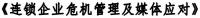 结合真实发生的危机案例，分别从“企业危机意识 ”、“企业沟通技巧 ”、“舆情引导能力 ”、 “媒体应对技巧 ”的维度出发， 以讲、练结合的形式， 带领大家一起正确认识危机、处理危 机，转“危 ”为“机 ”。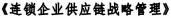 这堂课程从连锁经营的本质入手， 带领同学们解读国家供应链战略，进而深入讲解连锁企业 供应链的战略和创新，  以及在新经济环境下企业供应链的发展。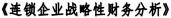 这门课程， 以财务报表为基础，从财务和经营的角度出发， 了解基本的财务知识， 能够运用 所学知识看财报，对企业价值进行分析， 了解到企业的经营状况。 以及通过一些基本的财务 数据运用以帮助企业经营。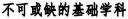 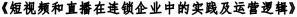 短视频和直播作为视频社交的手段和工具，在企业经营中如何理性看待短视频和直播，如何 正确运用短视频和直播以助力企业经营，建立商业的视频化内容生产生态。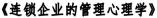 这门课从心理学的角度出发，共同探究组织中的心理活动规律及个性心理特征， 带领大家思 考在企业管理中背后的原因。从而提高管理者预测、引导人的心理和行为能力，有效地实现 组织目标。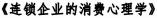 这门课程我们共同研究人们在生活消费过程中，在 日常购买行为中的心理活动规律及个性心 理特征。包括消费者观察商品、搜集商品信息、选择商品品牌、决策购买方式、使用商品形 成心理感受和心理体验、  向生产经营单位提供信息反馈等等心理行为。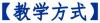 每次课程都安排在周六周 日，每个月前往上海交通大学或者移动教学点上课一次，每次 课程的学时总计 12 个小时左右。在课前，学生需要根据老师预先发放的课程资料预习上课 内容。无论是学习小组、 生活小组，还是其他形式，学生们会有各种各样的合作机会。这些 互动活动不只是讨论案例，学生们往往还会就自 己在工作中遇到的实际挑战展开讨论。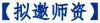 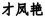 上海交通大学安泰经济与管理学院副教授博士生导师。主要研究领域为消费者心理、行为与决策。主持多项科研基金项目，包括国家 优秀青年科学基金项目， 国家青年科学基金项目，上海市浦江人才计划，上海交通大学晨星 学者奖励计划 (A 类) 等。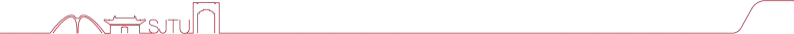 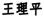 上海交通大学安泰经济与管理学院副教授EMBA 学员最受欢迎讲师之一 ，现担任上海市政府采购咨询专家 ，徐汇区人民政府专家顾问 委员会委员，浦东新区城建科技委信息技术专业委员会委员。善于将复杂枯燥的信息技术与 信息管理内容深入浅入，讲课风趣，注重应用。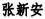 上海交通大学安泰经济与管理学院教授博导、MBA 项 目主任。上海市行为科学学会秘书长。研究领域主要是管理中的心理与行为问 题。哈佛大学心理学与人类学系博士后，德国歌德大学社会心理学洪堡研究学者。 国家自然 科学基金委员会 、New Eurasia Foundation、Russia Science Foundation 等基金项 目评审 专家。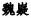 同济大学经济与管理学院教授曾任工商管理系系主任、  曾任同济大学中德学院院长， 多家上市公司独立董事。研究方向： 公司财务理论、 资本市场理论、包括资产重组，兼并与收购等方向。善于将枯燥的财务知识 和经验以通俗易懂的方式传授给学员。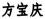 国际及两岸零售连锁专家国际及两岸零售连锁专家，30 余年任职两岸多家上市企业总经理、总裁职务及 8 个二级城 市政府特聘顾问及内训教授。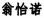 弘章消费创新基金管理合伙人专注投资中国大消费领域和零售连锁业 。历任中国国际金融有限公司直接投资部执行总经 理，凌 日罗斯福泛亚基金董事。拥有 14 年创业投资和私募股权投资经验，完整从事 VC/PE 各投资阶段的工作经验。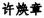 凯美瑞亚管理咨询公司执行总裁英国 CHBM 品牌管理公司亚太区执行总裁，高策地产服务机构特别顾问，ICMIC 认证国际管 理咨询师，美国培训及发展协会  (ASTD)，美国营销协会  (AMA) 资深会员。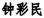 连锁经营实战型专家资本运营专家、天使投资人明德资本合伙人、北清智库教育科技集团合伙人。作为兼有商业 经验和理论背景的实战型专家，在北京大学、上海交大等等国内多所一流院校的商学院   EMBA 、MBA 项目进行授课。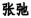 湖南师范大学新闻与传播学院播音主持艺术专业副教授研究生导师，历史学博士。 中央广播电视总台央广云数网络主播教育中心主任。在国内核心 刊物发表文章 10 余篇， 出版学术著作一部。主持省社科项目一项。湖南省语委专家库成员， 湖南省演讲协会成员。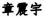 华东师范大学应用心理学博士心理学副教授。现任上海心理卫生学会理事、心理咨询专业委员会副主任。具有长达十余年 的高校教学、人员培训和人事测评经验。具有丰富的个别咨询和团体咨询经验，个案咨询方 面擅长的领域包括： 婚姻情感咨询、职业规划咨询等。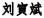 上海大学管理学院副教授主持完成国家社科基金项目一项，省部级项目十余项。 目前受聘担任春秋航空营销顾问、新 浪微博传播顾问、新浪微博商学院首席讲师、东方航空首席培训师、蓝色光标创意及策略顾 问。为超过百余家大型机构提供过咨询及培训服务。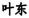 国内知名危机管理专家新传媒网危机管理首席顾问、 国际职业培训师协会认证高级培训师。历任知名化妆品公司策 划经理、营销副总，咨询公司研究总监、首席讲师，具有丰富的危机管理实战经验，对危机 管理、风险管理以及媒体公关等有着独到的见解与深厚的理论研究。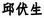 上海天睿物流咨询有限公司首席顾问中 国物流工程学会常务副秘书长， 中 国机械工程学会物流工程分会副秘书长常务理事；供应 链专业委员会主席； 上海市政府、上海投资咨询公司 (上海市计委) 物流园区投资计划与方 案特聘专家。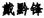 盛道咨询集团董事总裁复旦大学-香港城市大学联合博士。企业战略管理 、人力资源管理、流程再造 、 管理整合专 家。上海工业经济联合会专家组成员； 清华大学、上海交通大学、浙江大学、武汉大学等多 所院校特聘教授及多所高校 MBA 导师。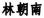 厦门大学会计系副教授硕士生导师， 哈佛大学商学院 (HBS) 访问学者。主要从事财务会计、财务管理与公司治理 领域的教学与研究工作 。在《Pacific Basin Finance Journal》 、  《管理科学学报》 、  《经 济科学》 、《中国管理科学》 等国内外权威刊物发表学术论文 20 余篇，公开出版专著 1 部、 教材 3 部。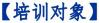 连锁与特许企业的董事长、总经理、执行总监、 区域总经理以上等决策管理层以及准备涉足 连锁行业的社会各界人士。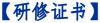 上海交通大学非学历教育培训证书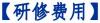 人民币 82800 元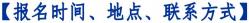 报名时间： 常年接受报名地点： 上海交通大学联系方式：400-061-6586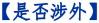 否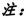 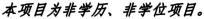  http://fxl.sjtu.edu.cn/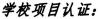 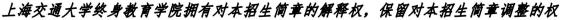 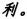 